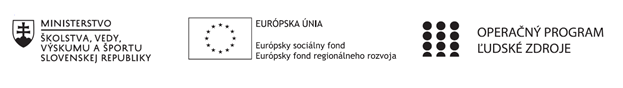 Štvrťročná správa o činnosti pedagogického zamestnanca pre štandardnú stupnicu jednotkových nákladov „hodinová sadzba učiteľa/učiteľov podľa kategórie škôl (ZŠ, SŠ) - počet hodín strávených vzdelávacími aktivitami („extra hodiny“)“Operačný programOP Ľudské zdroje Prioritná os1 Vzdelávanie PrijímateľStredná odborná škola techniky a služieb, Tovarnícka 1609, TopoľčanyNázov projektuZvýšenie kvality odborného vzdelávania a prípravy na Strednej odbornej škole techniky a služiebKód ITMS ŽoP 312011AGX9Meno a priezvisko pedagogického zamestnancaMgr. Lucia LojkováDruh školy Stredná škola – SOŠ TaS, Tovarnícka 1609, TopoľčanyNázov a číslo rozpočtovej položky rozpočtu projektu4.6.1  Štandardná stupnica jednotkových nákladov ,,hodinová sadzba učiteľa SŠ – zvýšené hodiny strávené vzdelávacími aktivitami (extra hodiny)"Obdobie vykonávanej činnosti01.04.2021 – 31.06.2021Správa o činnosti:    Názov vzdelávacej aktivity – extra hodina :  Cvičenia z fyzikyPredmet sa vyučuje v triedach : I.A – Bezpečnosť a ochrana zdravia pri práci  a Mechanik elektrotechnikI.C – Autoopravár mechanik, Lakovník a Elektromechanik silnoprúdová technikaII.B  – Autoopravár mechanik, Lakovník a Obrábač kovovIII.B – Inštalatér a Lakovník        Cieľom aktivity je zlepšiť výsledky žiakov v oblasti prírodovednej gramotnosti prostredníctvom uplatnenia extra hodín a realizáciou aktivít mimoškolskej činnosti a vzdelávania a kooperácie pedagogických a odborných zamestnancov.Pri vyučovaní tohto predmetu sa použili aktivizujúce , názorno - demonštratívne , aplikačné a praktické metódy vyučovania na získanie požadovaných zručností. Apríl – odučené témy dištančnou formou a prezenčnou formouTrieda : I.A                                                Počet – 2 hodiny19. 4. Veterná a geotermálna energia                                                      ( 1 hodina)29.4. Vlastnosti tekutín (prezenčne)                                                        ( 1 hodina)Trieda : I.C                                                Počet – 3 hodiny8. 4. Ťažisko                                                                                     ( 1 hodina)20. 4. Páka, kladka, naklonená rovina                                             ( 1 hodina)22. 4. Energia, jednotky energie                                                      ( 1 hodina) Trieda : II.B                                               Počet – 3 hodiny8. 4. Kapilárne javy                                                                       ( 1 hodina)20. 4. Skupenské premeny                                                            ( 1 hodina)22. 4. Krivka nasýtených pár                                                        ( 1 hodina)Trieda : III.B                                              Počet – 4 hodiny12. 4. Akustické rázy a rezonancia                                                                    ( 1 hodina)15. 4. Odraz zvuku, pohlcovanie zvuku                                                            ( 1 hodina)27. 4. Ochrana proti škodlivým účinkom hluku (prezenčne)                            ( 1 hodina)28. 4. Vznik Vesmíru (prezenčne)                                                                     ( 1 hodina)Máj – odučené témy prezenčnou formouTrieda : I.A                                                        Počet – 2 hodiny13. 5. Tlak, Pascalov zákon                                                                              ( 1 hodina)27. 5. Archimedov zákon, správanie telies v kvapaline                                   ( 1 hodina)Trieda : I.C                                               Počet – 5 hodín3. 5. Energia poľa                                                                            ( 1 hodina)6. 5. Elektromagnetická energia                                                      ( 1 hodina)17. 5. Slnečná energia, vodná energia                                             ( 1 hodina)20. 5. Veterná a geotermálna energia                                              ( 1 hodina)31. 5. Ideálny a reálny plyn                                                             ( 1 hodina)Trieda : II.B                                               Počet – 4 hodiny4. 5. Vlhkosť vzduchu                                                            ( 1 hodina)7. 5. Infračervené žiarenie                                                      ( 1 hodina)18. 5. Ultrafialové žiarenie                                                     ( 1 hodina)21. 5. Rontgenove žiarenie                                                     ( 1 hodina)Trieda : III.B                                               Počet – 4 hodiny11.5. Slnko, Slnečná sústava                                                                       ( 1 hodina)12. 5. Planéty, planéta Zem, Mesiac                                                           ( 1 hodina)25. 5. Zmena vzhľadu nočnej oblohy počas dňa a počas roka                    ( 1 hodina)26. 5. Hviezdokopy, galaxie, hmloviny, hviezdy, súhvezdia                      ( 1 hodina)Jún – odučené témy prezenčnou formouTrieda : I.A                                                        Počet – 2 hodiny9. 6. Ideálny a reálny plyn                                                                ( 1 hodina)9. 6. Stavová rovnica ideálneho plynu                                              ( 1 hodina)Trieda : I.C                                               Počet – 3 hodiny4. 6. Stavová rovnica ideálneho plynu                                            ( 1 hodina)14. 6. Izochorický dej, izobarický dej                                             ( 1 hodina)18. 6. Izotermický dej, práca ideálneho plynu                                ( 1 hodina)Trieda : II.B                                               Počet – 4 hodiny2. 6. Atóm                                                                      ( 1 hodina)3. 6. Bohrov model atómu                                              ( 1 hodina) zastupovaná Mgr. Benko16. 6. Hmotnosť jadra, väzbová energia                        ( 1 hodina)17. 6. Prirodzená rádioaktivita                                       ( 1 hodina) zastupovaná Mgr.BenkoZoznam extra hodín odučených dištančným vzdelávaním:   08.04. 2021    – II.B      ( online MS TEAMS)08.04. 2021    – I.C      ( online MS TEAMS) 12.04. 2021    – III.B      ( online MS TEAMS)   19.04. 2021    – I.A      ( online MS TEAMS)   20.04. 2021    – I.C      ( online EDUPAGE a program ALF)   20.04. 2021    – II.B      ( online MS TEAMS) 22.04. 2021    – I.C      ( online MS TEAMS) 22.04. 2021    – II.B      ( online MS TEAMS)   Popis extra hodín odučených dištančnou formou:08.04. 2021    -  – I.C        Téma: ŤažiskoŽiaci sa naučili definovať a matematicky opísať rovnovážne polohy tuhého telesa, určiť stabilitu telesa, vysvetliť rozdiel medzi statickým a dynamickým trením aj navrhnúť situácie, v ktorých je trenie užitočné, resp. prekáža. V jednoduchých telesách pravidelných aj nepravidelných tvaroch sa prakticky naučili nájsť polohu ťažiska.08.04. 2021    – II.B        Téma: : Kapilárne javyPoslanie prezentácie na tému časticové zloženie látok a určená úloha k danej téme, ktorú žiaci museli splniť počas vyučovacej hodiny, oprava úlohy a následná komunikácia so žiakmi, klasifikácia.12.04. 2021 –  III.B        Téma: Akustické rázy a rezonanciaŽiaci sa naučili, ako vzniknú akustické rázy a čo je rezonancia, kde v bežnom živote sa stretnú s rezonanciou.19.04. 2021 –  I.A        Téma: Veterná a geotermálna energiaŽiaci sa naučili, aké sú výhody a využitie veternej a geotermálnej energie,navrhnúť možnosti šetrenia energie v domácnosti a vysvetliť ekonomickú návratnosť do energeticky nenáročných technológií.20.04. 2021    -  – I.C        Téma: Páka, kladka a naklonená rovinaPoslanie úlohy na riešenie pre žiakov zameranej na precvičenie a opakovanie učiva s využitím programu Alf aj zadania na Edupage, oprava úlohy a následná komunikácia so žiakmi, klasifikácia.20.04. 2021    – II.B        Téma: : Skupenské premenyŽiakom boli pomocou prezentácií vysvetlené skupenské premeny vyparovanie, var, kondenzácia, topenie, tuhnutie, sublimácia aj desublimácia. 22.04. 2021    -  – I.C        Téma: Energia, jednotky energieŽiaci sa zoznámili s pojmom energia, pochopili energiu ako veličinu, ktorá má rôzne formy. Pomocou prezentácie sme analyzovali vzťahy W = F . s, W = F . s . cos α, definovali jednotku mechanickej práce, energie, určili výkon, príkon, účinnosť a kvalitatívne  charakterizovali rôzne formy energie.22.04. 2021    – II.B        Téma:  Krivka nasýtených párŽiakom bola demonštrovaná formou prezentácii aj formou apletu krivka nasýtených pár.Spolu odučené hodiny za mesiace apríl, máj, jún: I.A – 6 hodín I.C – 11 hodínII.B – 11 hodín – 2 /zastupované Benko/  - 9 hodínIII.B – 8 hodínIII.B – 1 hodina zastupované Základy elektroniky 14.4.Vypracoval (meno, priezvisko, dátum)Mgr. Lucia Lojková, 30.6.2021PodpisSchválil (meno, priezvisko, dátum)Mgr.Miloš Kováč, 30.6.2021Podpis